ადმინისტრატორის სახელმძღვანელომონაცემების ანალიტიკის სისტემაადმინისტრირებაადმინისტრირების ინტერფეისი შედგება 3 ძირითადი კომპონენტისგან: 1. ძირითადი მენიუ 2. დამატებითი მენიუ და 3. ანალიტიკის  ინტერფეისი (ე.წ. Dashboards). სურათი 2-ზე მოცემული ინტერფეისის ძირითადი კომპონენტები.ძირითადი მენიუს საშუალებით შესაძლებელია ნავიგაცია ადმინისტრირების ძირითად კომპონენტებს შორის. დამატებითი მენიუ უზრუნველყოფს პაროლისა და სამუშაო ენის ცვლილებას, ასევე სისტემის გადაყვანას თარგმნის რეჟიმში (Translation Mode). თავის მხრივ შედგება შემდეგი კომპონენტებისგან (სურათი 1):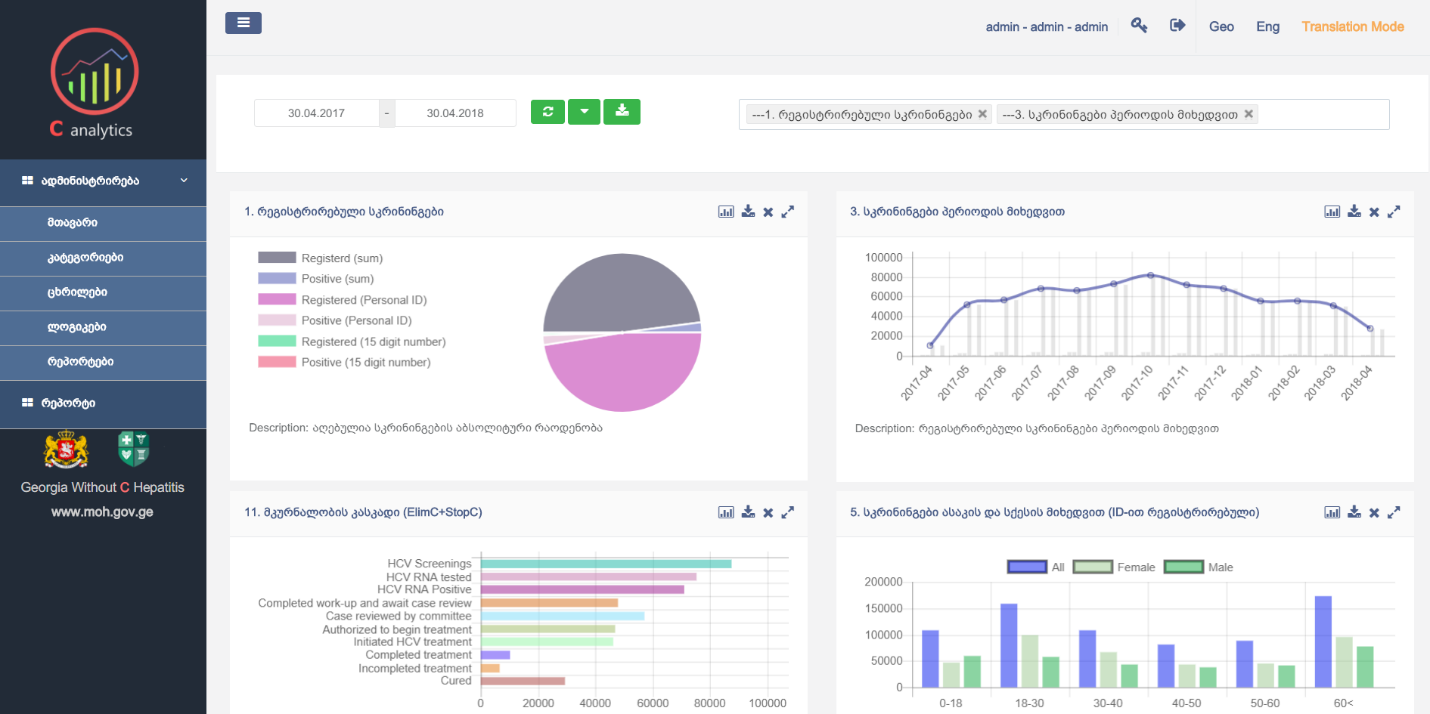 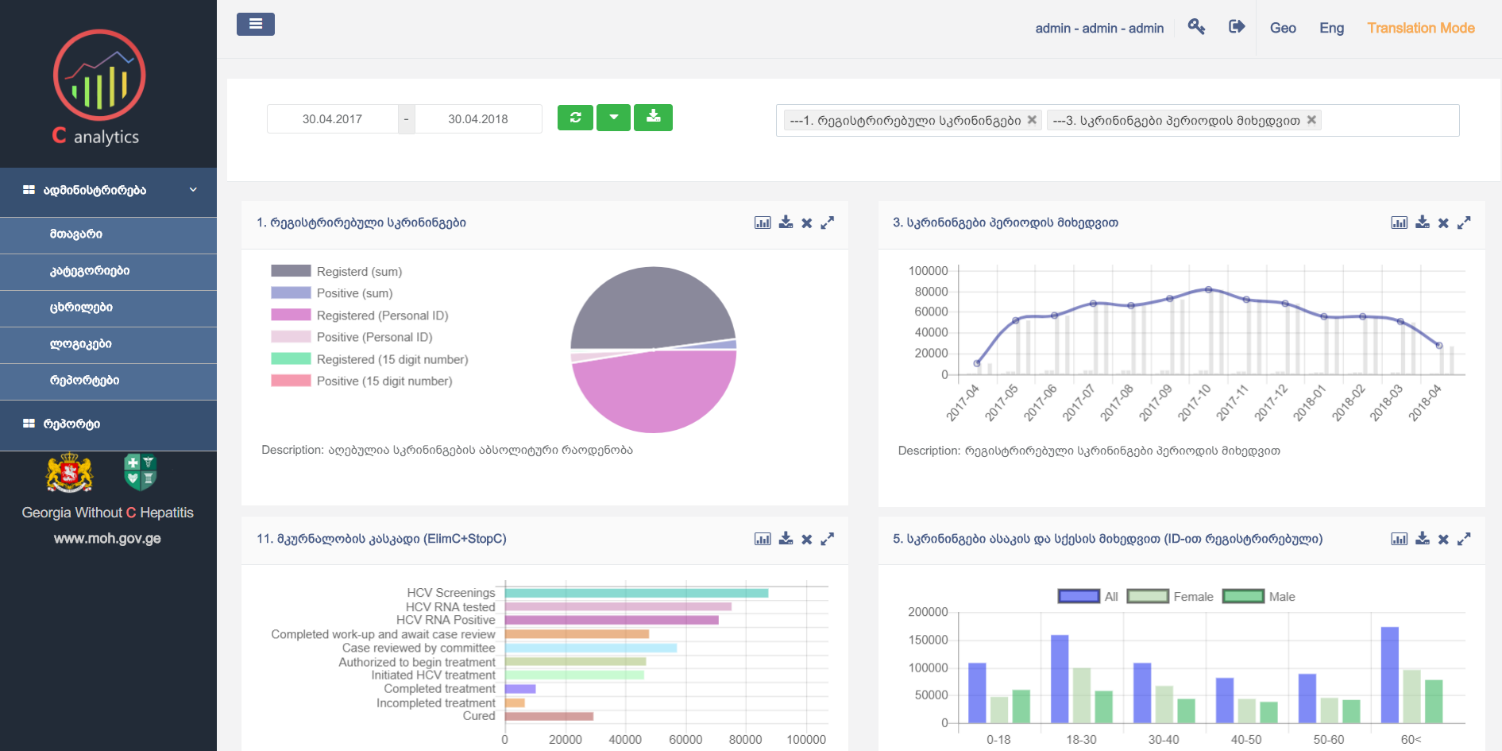 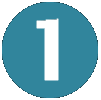 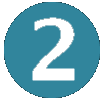 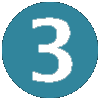 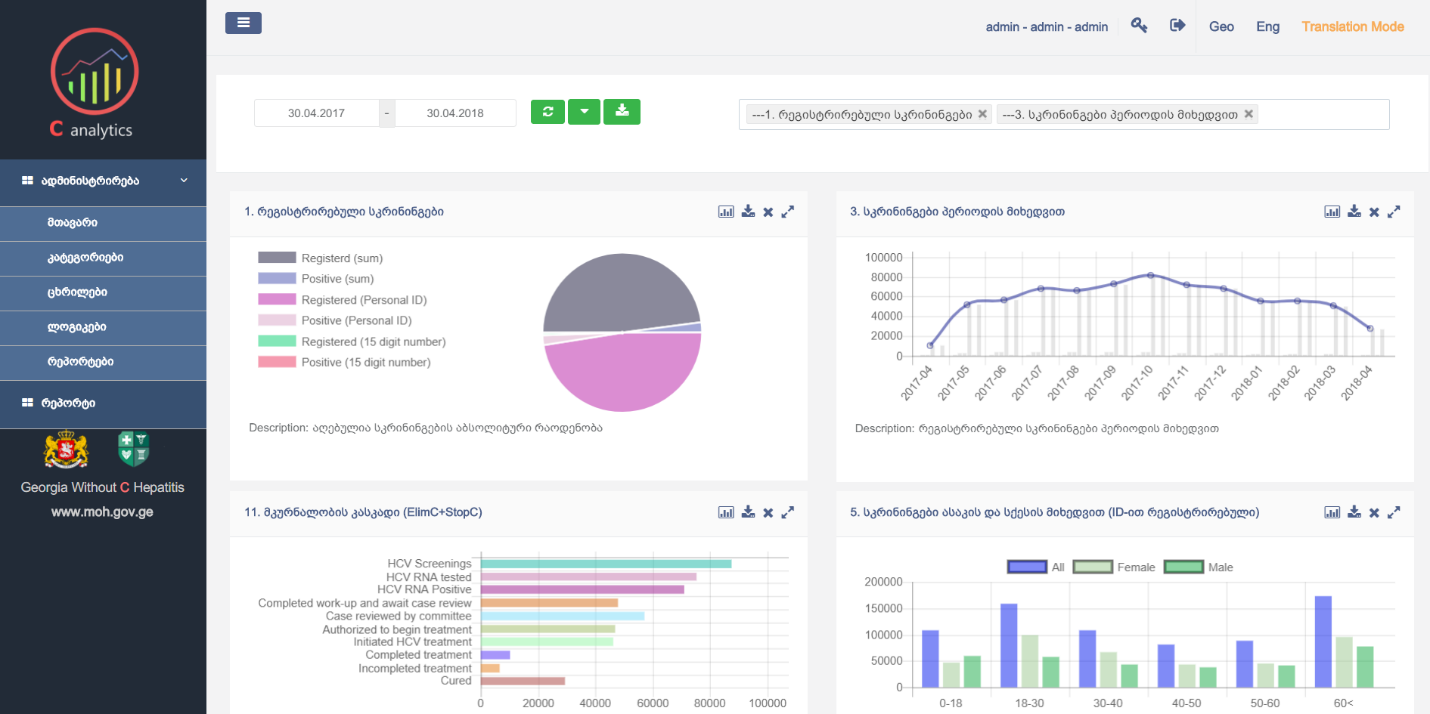 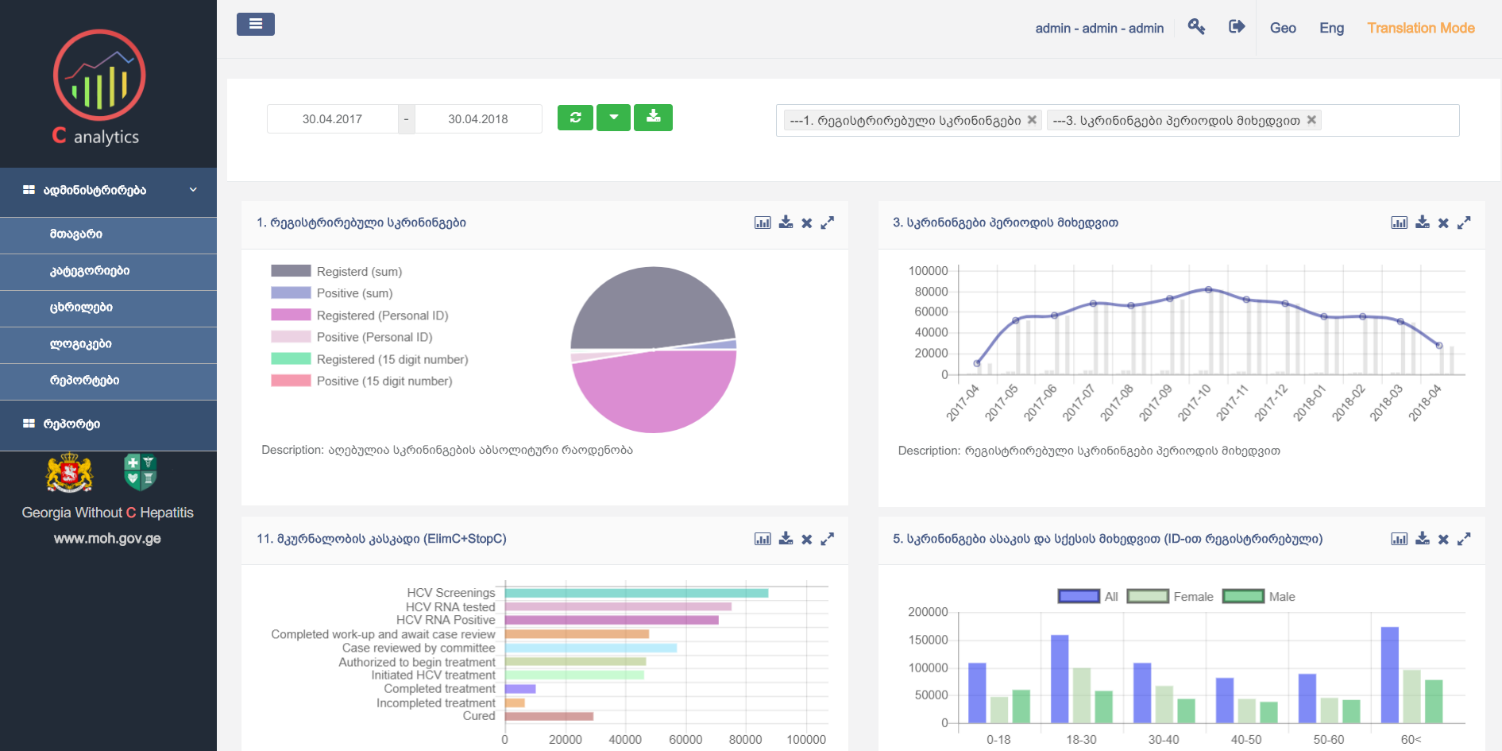 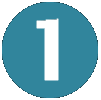 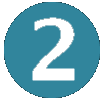 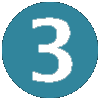 ადმინისტრირების კომპონენტიმთავარიკატეგორიებიცხრილებილოგიკებირეპორტებირეპორტიადმინისტრირების პროცესისურათი 3 წარმოადგენს რეპორტის შექმნის პროცესის ზოგად აღწერას. პროცესი შემდეგი ეტაპებისგანს შედეგება:კატეგორიის შექმნაცხრილის შექმნაუნდა მიენიჭოს წინასწარ შექმნილი კატეგორიაცხრილის შექმნა შესაძლებელია ხელითცხრილის შექმნა შესაძლებელია Excel-ის ფაილის ატვირთვითლოგიკის შექმნაშესაძლებელია არსებული ლოგიკის გამოყენებალოგიკა შეიძლება შიქმნას ცხრილის საფუძველზეშექმნილი ცხრილისა და ლოგიკის საფუძველზე საბოლოო რეპორტის შექმნა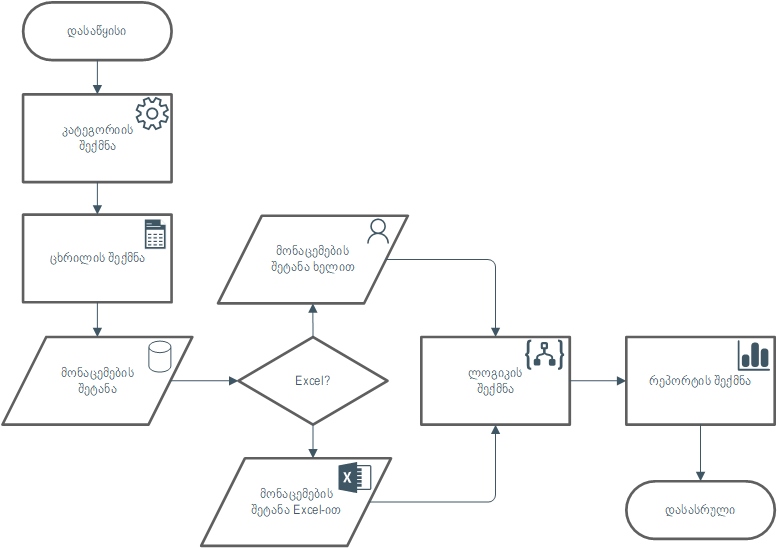 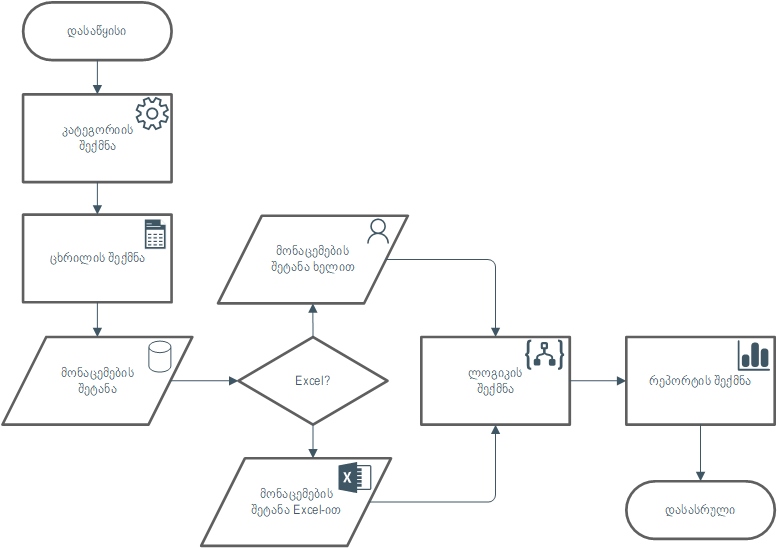 მთავარიმთავარი წარმოადგენს ვებ გვერდის ძირითად ინტერფეისს, სადაც შესაძლებელია სხვადასხვა ლოგიკებით შექმნილი რეპორტების ნახვა (იგივეა, რაც „რეპორტი“, სურათი 5).მთავარ გვერდზე შესაძლებელია რეპორტებთან მუშაობისთვის შემდეგი უნიფიცირებული ფუნციონალის გამოყენება (სურათი 4):პერიოდი - შესაძლებელია რეპორტების მიღება განსაზღვრული პერიოდის მიხედვით განახლება (Refresh) - საჭიროა განახლება პერიოდის შეცვლის შემთხვევაშიSingle/Multiple - შესაძლებელია ერთი ჩარტის ჩვენება ერთ გვერდზე ან რამდენიმესი ერთდროულადბაზების გადმოწერა - შესაძლებელია სისტემიდან გადმოწერილ იქნას ბაზებიარჩევა - შექმნილი რეპორტებიდან სასურველის არჩევა 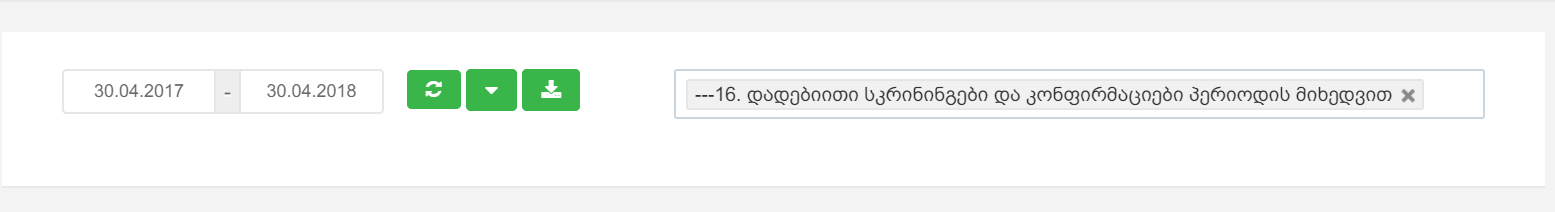 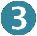 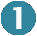 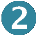 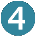 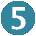 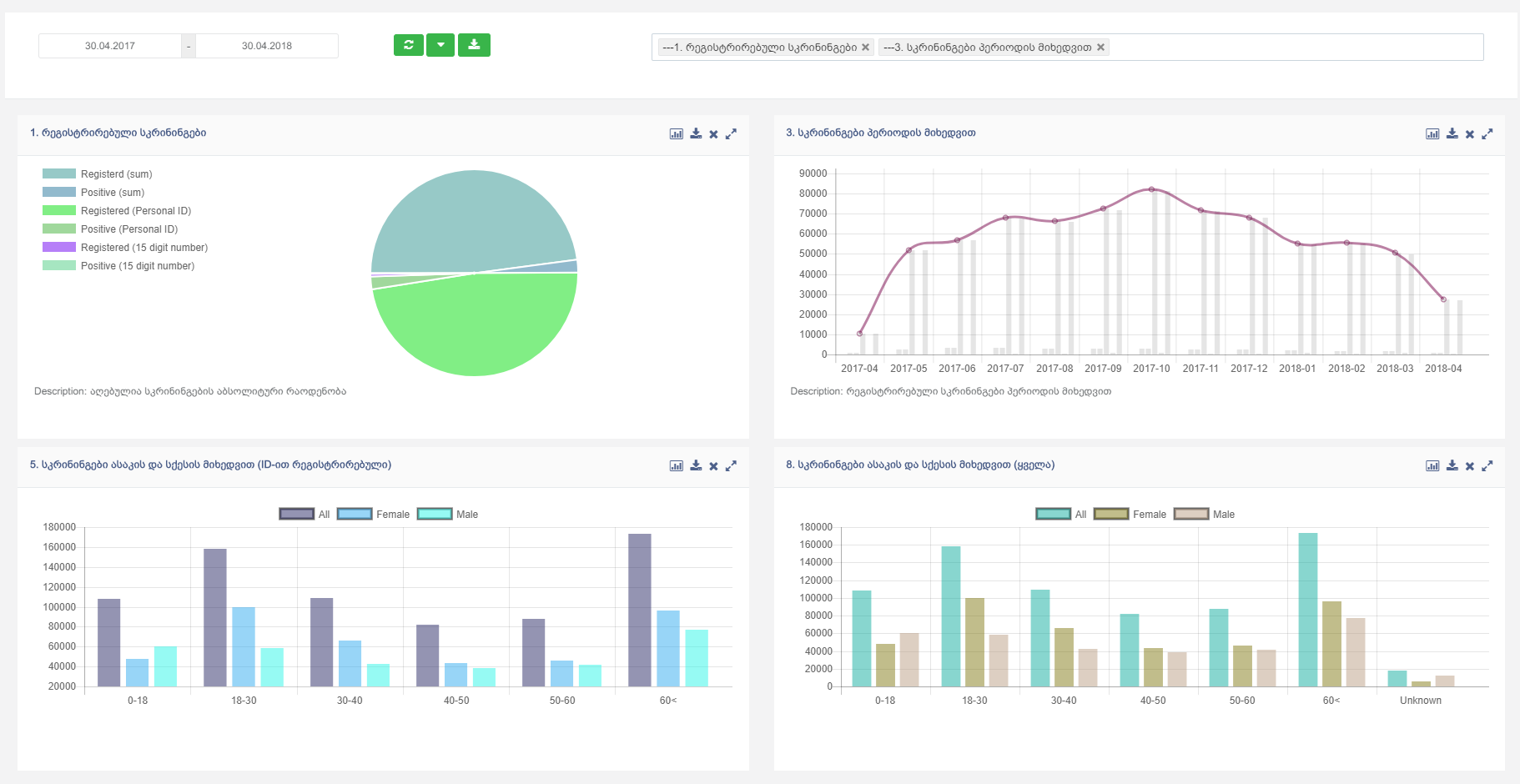 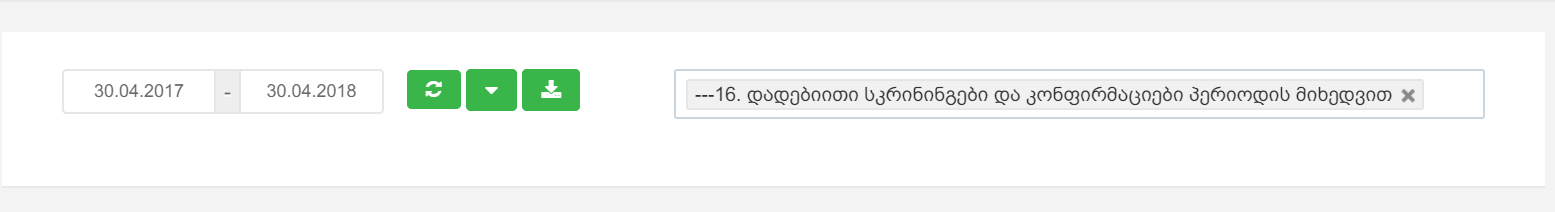 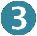 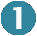 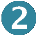 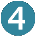 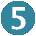 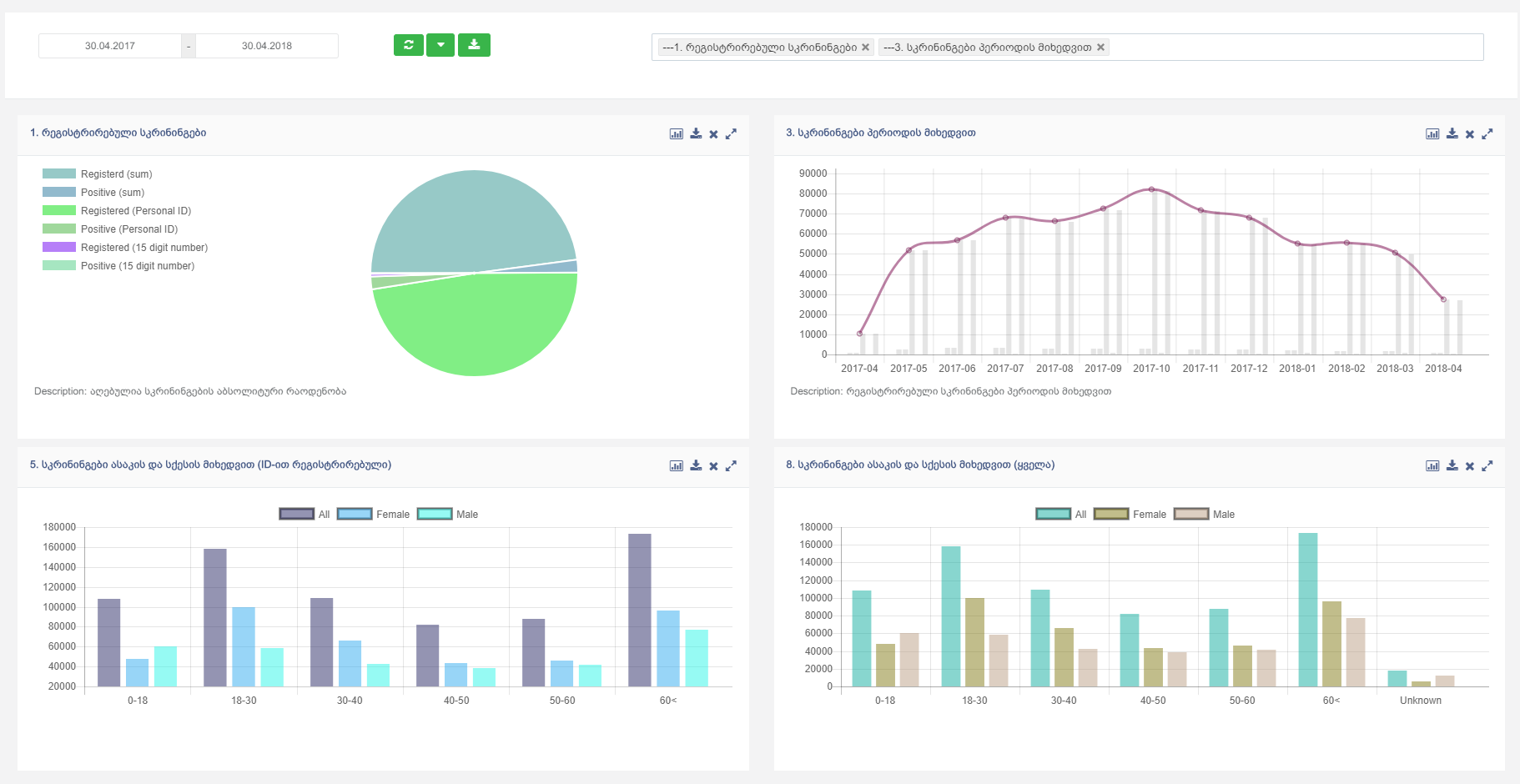 თითოეული ჩარტისათვის დამატებით შესაძლებელია შემდეგი მოქმედებები (Error! Reference source not found.):Chart Types: დიაგრამის ტიპის შეცვლა. შესაძლო ვარიატებია:BarGroupedBarLinePieRadarPolar AreaDougnutHorizontal BarBubbleExport: ანალიტიკური რეპორტის გადმოწერა. შესაძლებელი ფორმატები ExcelCSVPDFImageClose: დიაგრამის დახურვა Expand: დიაგრამის მთელს ეკრანზე გაშლა 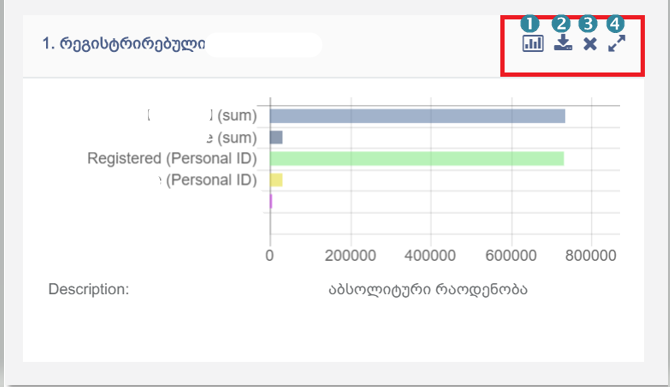 კატეგორიებირეპორტების შექმნამდე აუცილებელია შეიქმნას დამაჯგუფებელი კატეგორია, რომელშიც გაერთიანდება სხვადასხვა რეპორტი. კატეგორიები ჯგუფდება ადმინისტრირების მენიუში. კატეგორიების განყოფილებაში გადასვლისას ჩანს კატეგორიების სია (სურათი 7).შესაძლებელია კატეგორიის გადანაცვლება სიაში ზემოთ, გადანაცვლება ქვემოთ, რედაქტირება, წაშლა და დამატება:Up (სიაში ზემოთ ატანა)Down (სიაში ქვემოთ ჩამოტანა)Edit (კატეგორიის რედაქტირება)Delete (კატეგორიის წაშლა)Add  (ახალი კატეგორიის დამატება)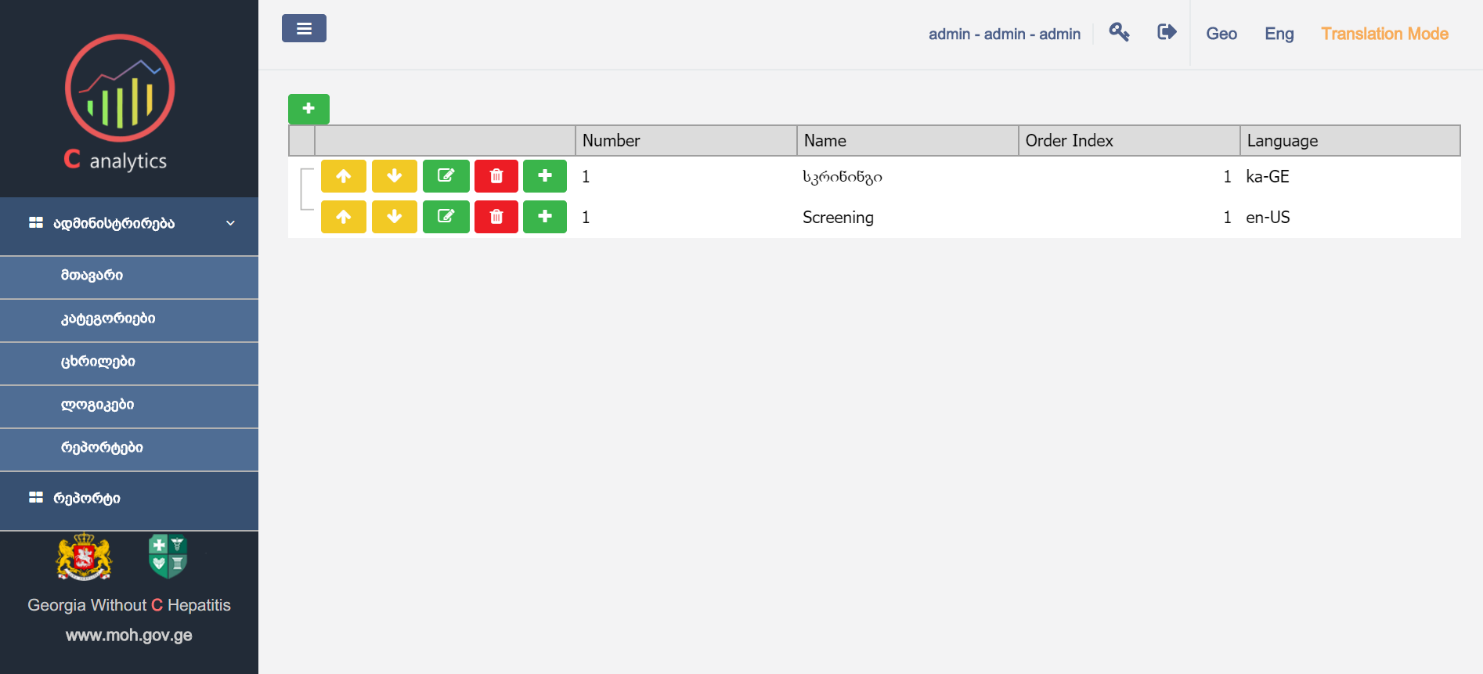 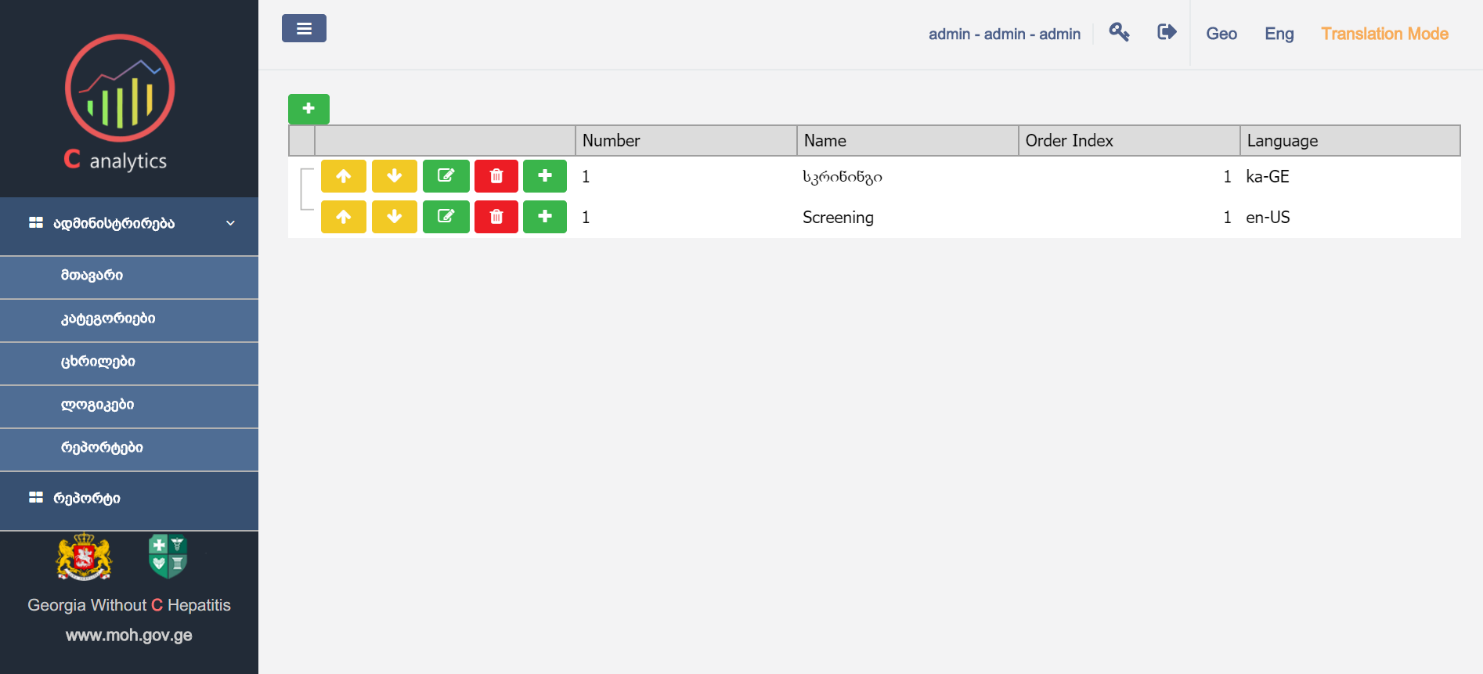 ახალი კატეგორიის დამატებადამატების ღილაკზე დაჭერით გამოჩნდება კატეგორიის დამატების ფანჯარა (სურათი 8). კატეგორიის შექმნისას საჭიროა თითოეულ კატეგორიას მიენიჭოს:Number: ნომერიCategory Name: კატეგორიის დასახელებაLanguage: კატეგორიის ენაParent: მშობელი კატეგორიაOrder Index: რიგითობა კატეგორიების სიაშიCategory Icon: კატეგორიის ხატულა (ასატვირთი გამოსახულება)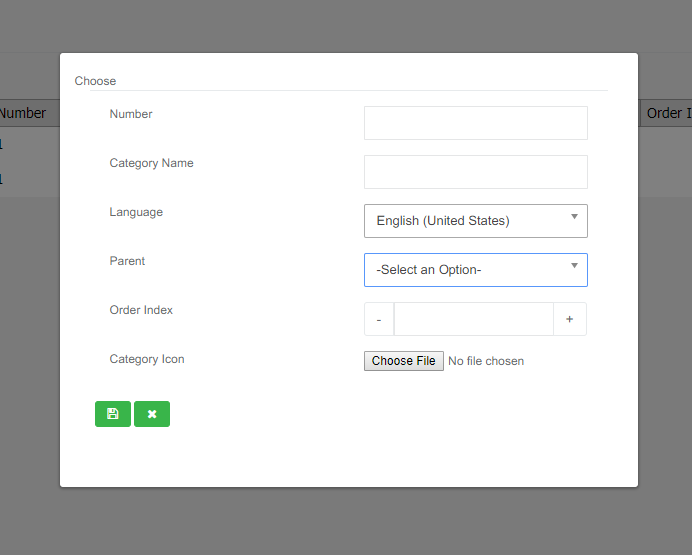 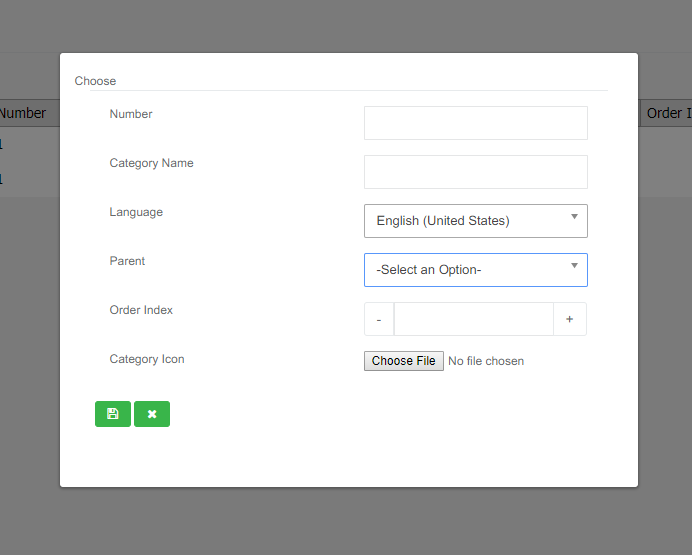 ცხრილებიცხრილები წარმოადგენს მონაცემთა წყაროს, რომლებიც შემდგომ სხვადასხვა რეპორტის შექმნის დროს გამოიყენება. ცხრილები ივსება დაიმპორტებული მონაცემებით ან ხელით (სურათი 9).ცხრილების რეესტრში შესაძლებელია:Add Table - ახალი ცხრილის დამატება Sync Tables  - სინქრონიზაცია (შექმნილი ცხრილის SQL გენერაცია)თითოეულ ცხრილს აქვს:სახელი (Name)ტიპი (Type)სტატუსი (Status)ცალკეული ცხრილის შემთვევაში შესაძლებელია:Edit - ცხრილის რედაქტირება Delete - ცხრილის წაშლა 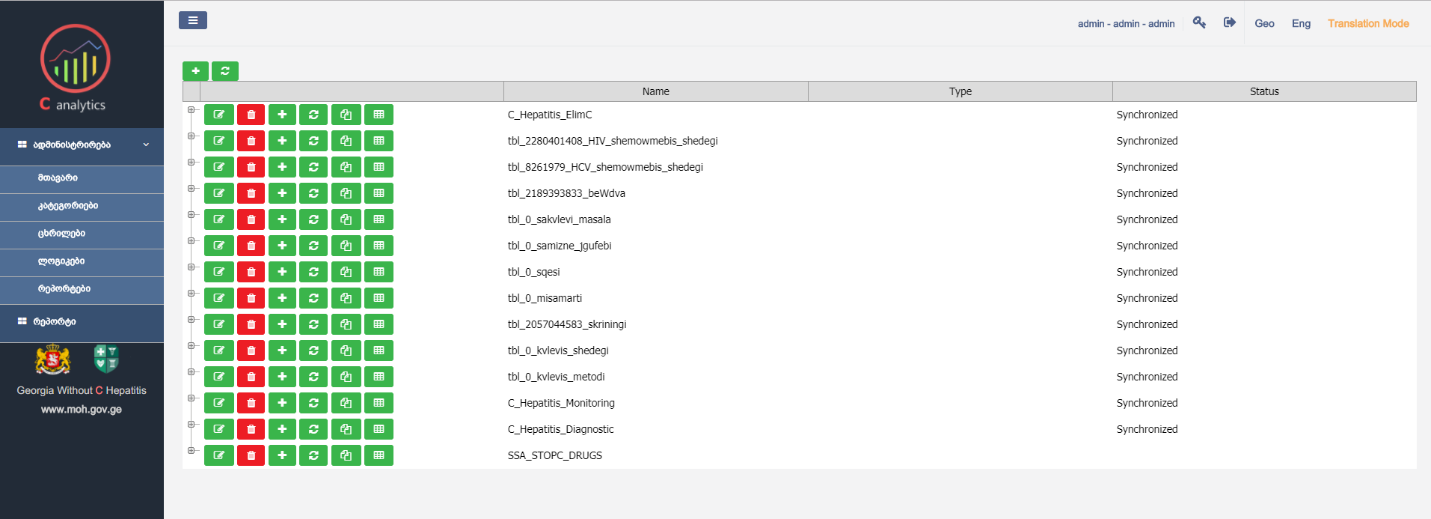 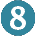 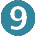 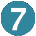 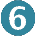 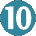 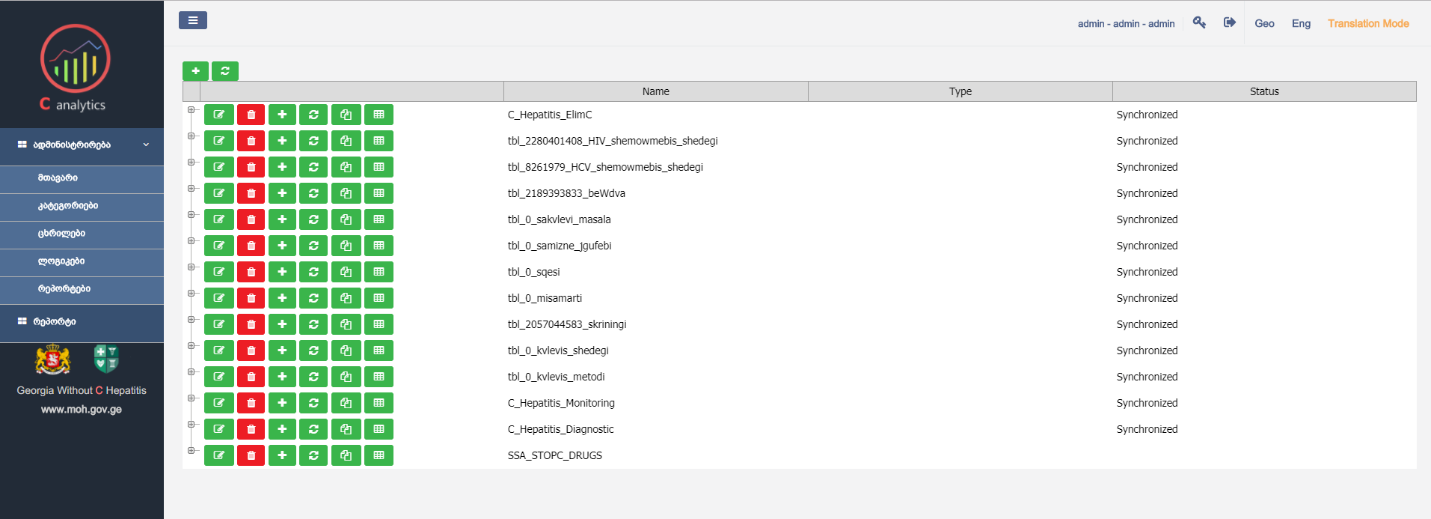 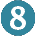 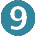 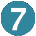 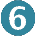 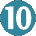 Add - ცხრილში სვეტის დამატება Synchronize - ცხრილის მონაცემების სინქრონიზაცია Clone - ცხრილის კლონირება/კოპირებაTable Data ცხრილის მონაცემები (ექსელით დაიმპორტებული ან ხელით შეტანილი) Table Data - მონაცემები ცხრილში (ექსელით დაიმპორტებული ან ხელით შეტანილი)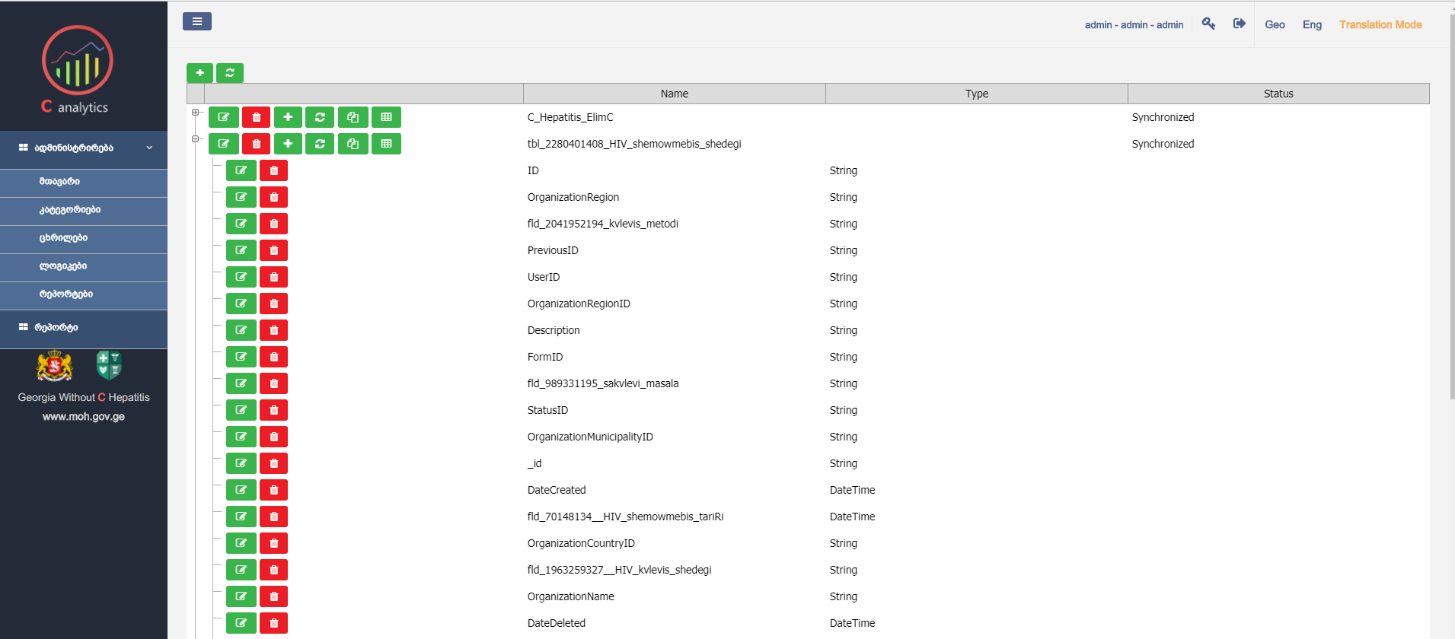 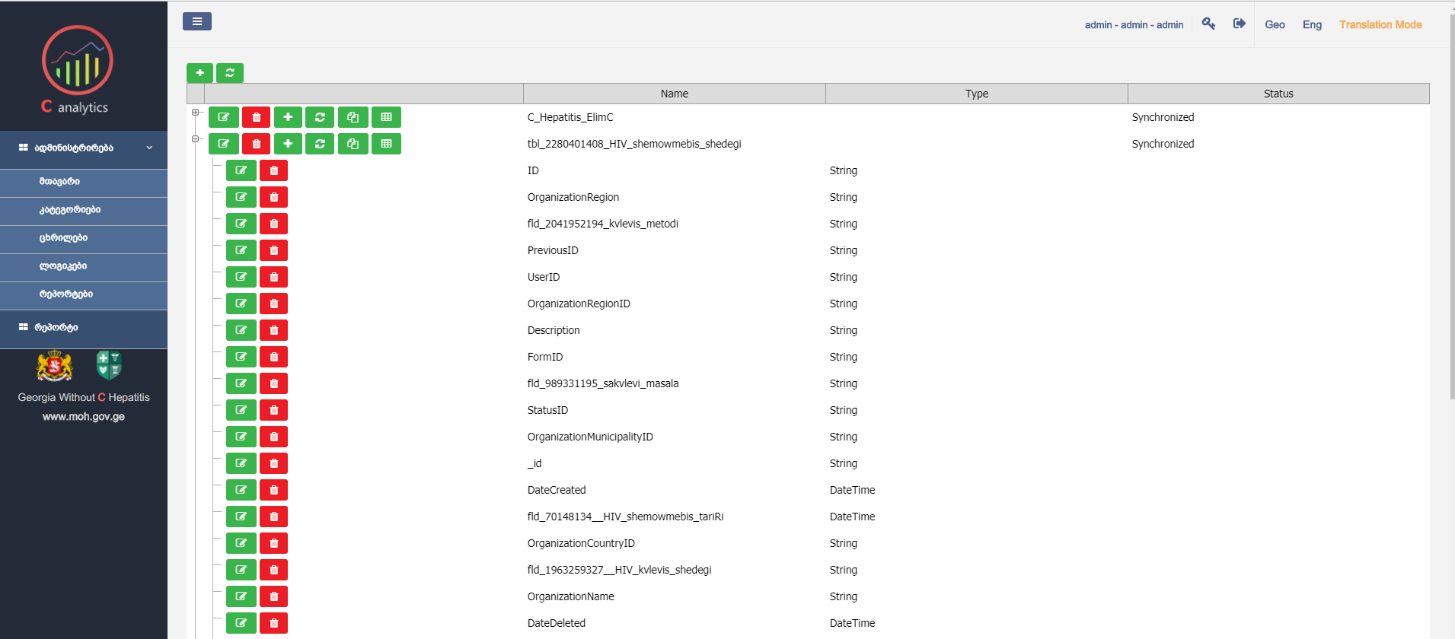 “+“-ღილაკის გამოყენებით შესაძლებელია ცხრილში ველების დასახელებებისა და ტიპების გამოტანა (სურათი 10).ცხრილში ველებზე მოქმედებებიცხრილის შექმნის შემდეგ შესაძლებელია მასში ველების/სვეტების დამატება (სურათი 11). თითოეულ სვეტს აქვს სახელი და ტიპი, რომელიც შესაძლოა იყოს 4 სახის:String: ტექსტური ველიInteger: რიცხვითი ველი (მთელი რიცხვი)Float: რიცხვითი ველი (ათწილადი)DateTime: თარიღის ველიცხრილიდან ასევე შესაძლებელია სვეტების  რედაქტირება და წაშლა (სურათი 12): 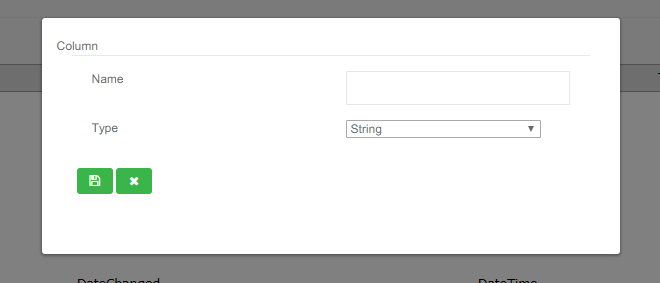 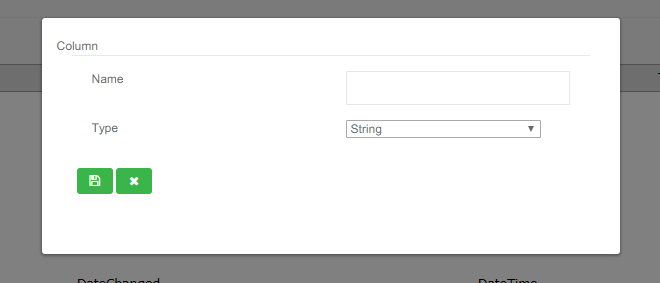 Edit: რედაქტირებაDelete: წაშლა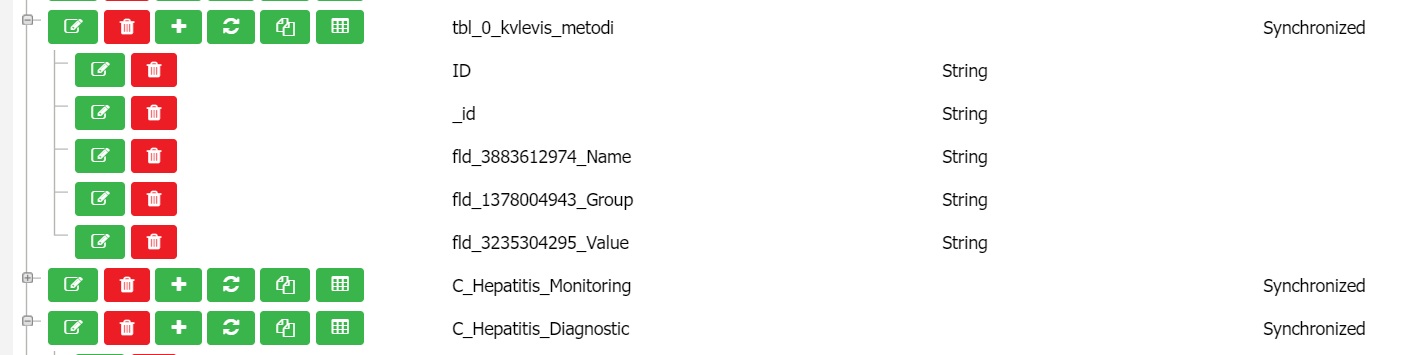 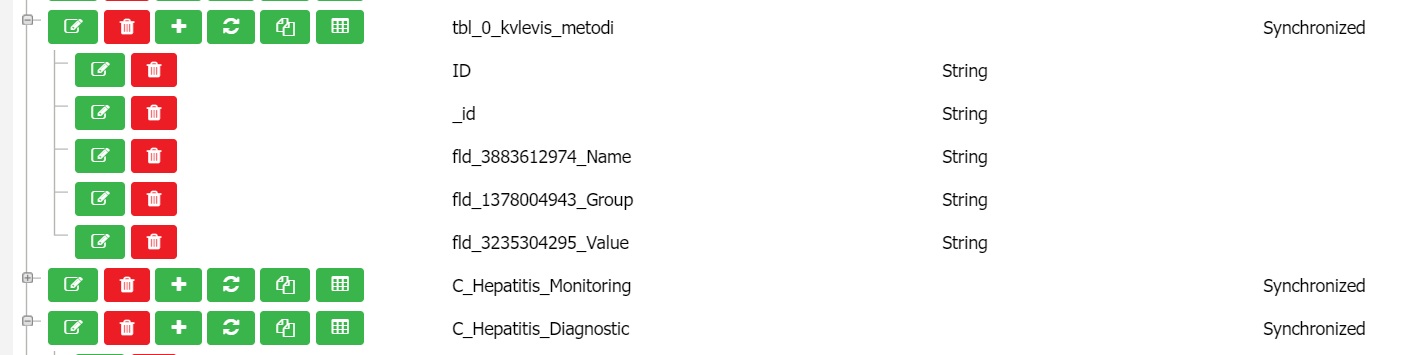 ლოგიკებილოგიკების გვრდზე გადასვლისას შესაძლებელია უკვე შექმნილი ლოგიკების სიის ნახვა და ახალი ლოგიკ(ებ)ის დამატება (სურათი 13).სისტემაში შექმნილ თითოეულ ლოგიკას აქვს შემდეგი ატრიბუტი:Name: ლოგიკის დასახელება Type: ლოგიკის ტიპი (Logic ან Query)SourceType: მონაცების წყაროს ტიპი (მაგ.: Table)ლოგიკების რეესტრიდან შესაძლებელია სისტემაში უკვე შექმნილი ლოგიკების ნახვა (View), რედაქტირება (Edit) და წაშლა (Delete).ახალი ლოგიკის დამატების შემთხვევაში (Add Logic), საჭიროა ლოგიკას მიეთითოს (სურათი 14):Source Type: მონაცემთა წყაროს ტიპი (Table ან Logic / ცხრილი ან ლოგიკა)Source: წყარო არის სისტემაში უკვე შექმნილი ცხრილი (Table)Source: წყარო არის სისტემაში უკვე შექმნილი ლოგიკა (Logic)Logic Type: ლოგიკის ტიპი (ლოგიკა ან სკრიპტი / Logic ან Query)Name: ლოგიკის დასახელებაროდესაც რეპორტის ლოგიკა იქმნება უკვე არსებული ლოგიკის მიხედვით (Logic Type = Logic), საჭიროა გაიწეროს ამ ლოგიკაზე შემდეგი პირობები (სურათი 14, სურათი 15):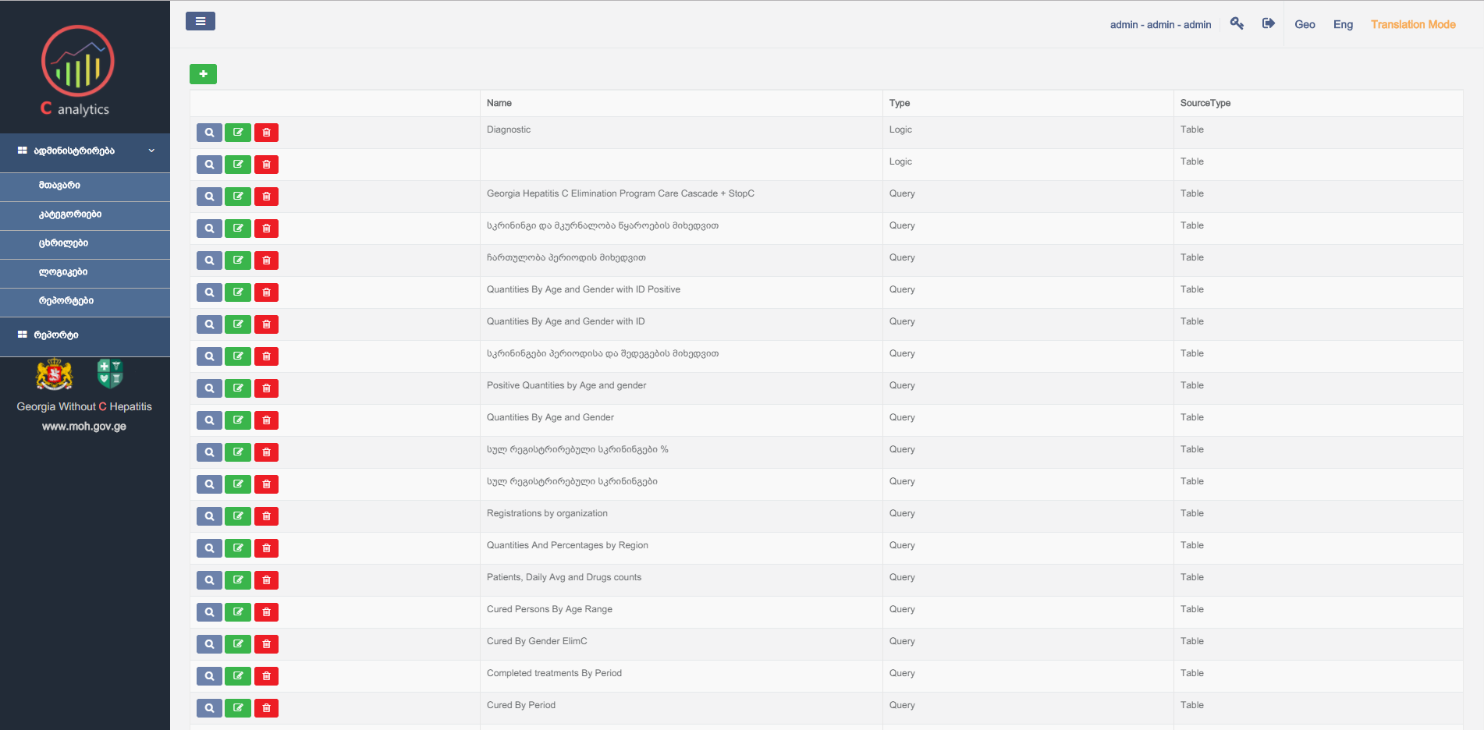 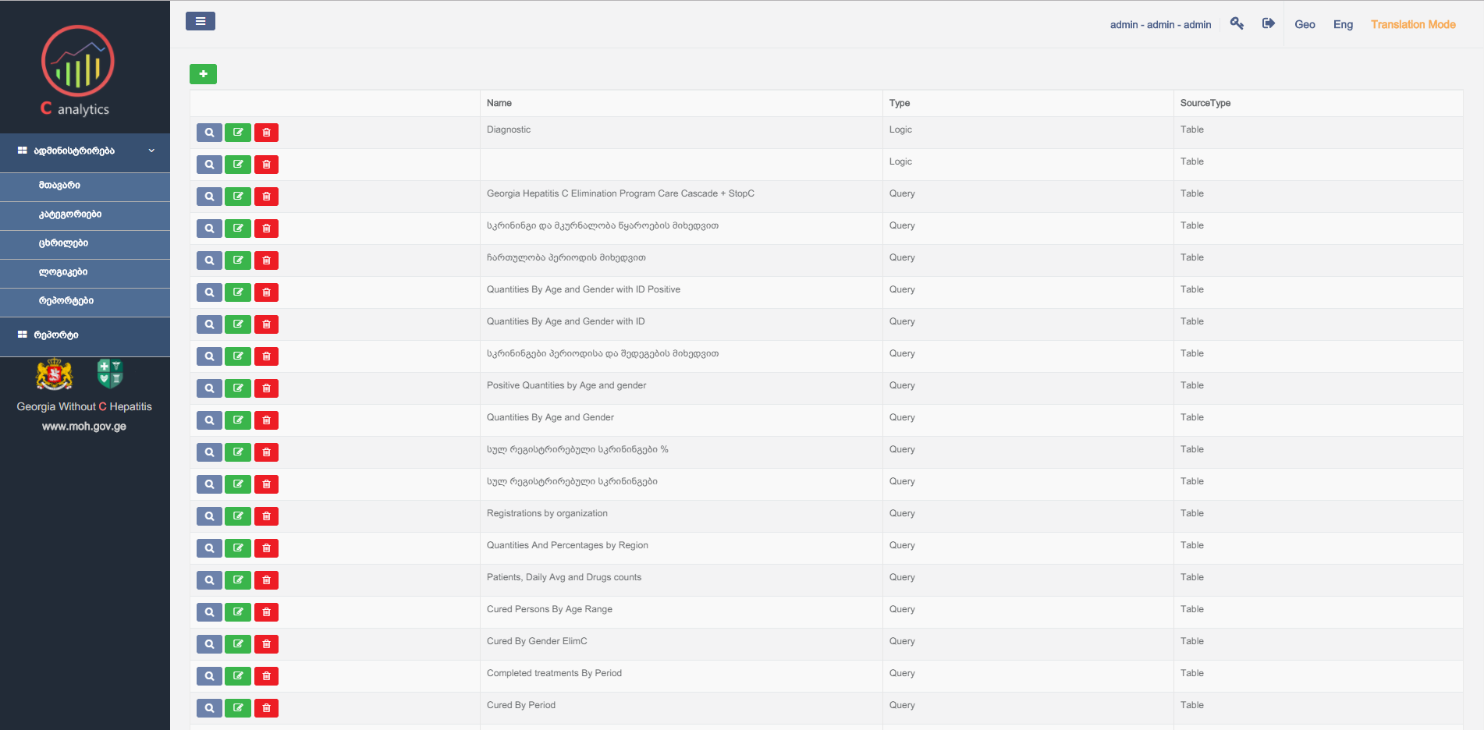 Where condition: მონაცემების ცხრილის მითითებაGroup by: დაჯგუფება პირობის მიხედვითOrder by: სორტირება პირობის მიხედვითSelect: ველ(ებ)ის/სვეტ(ებ)ის არჩევა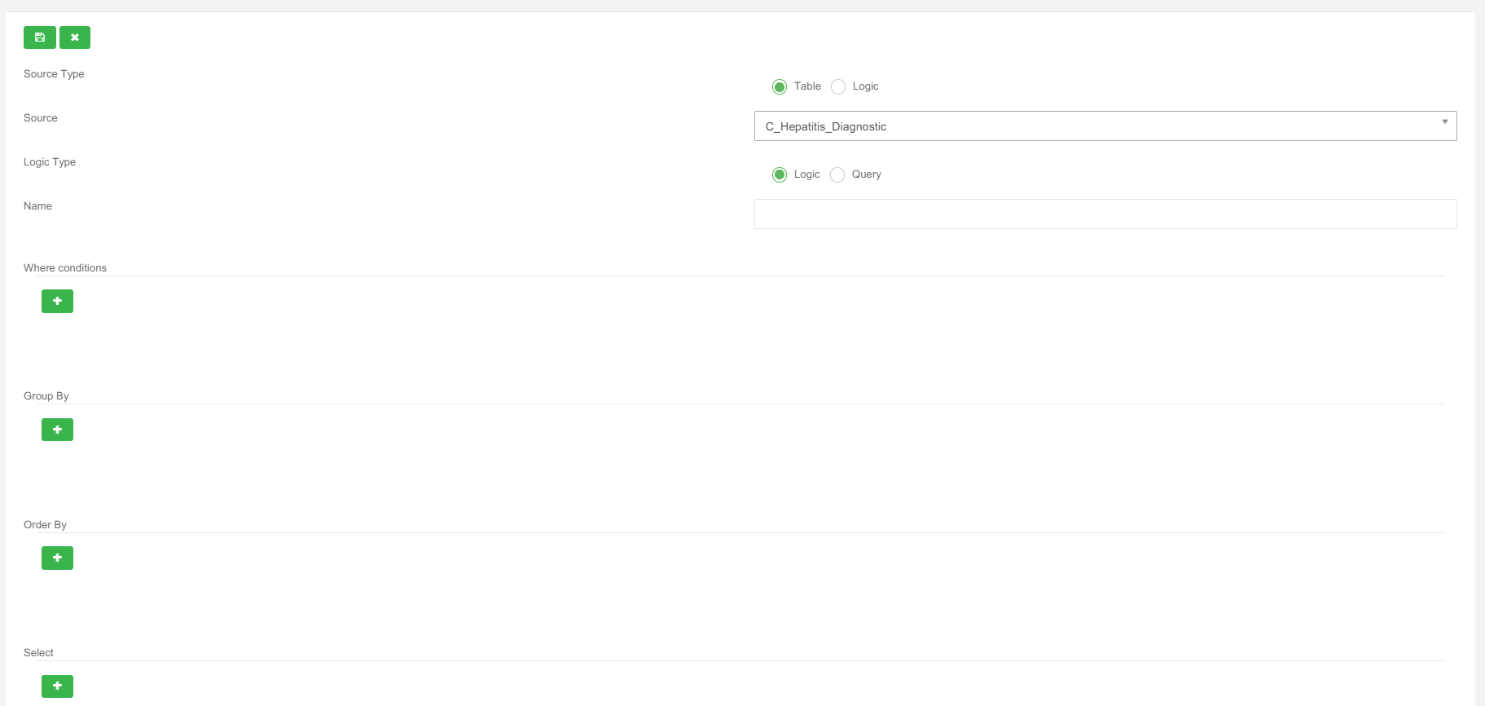 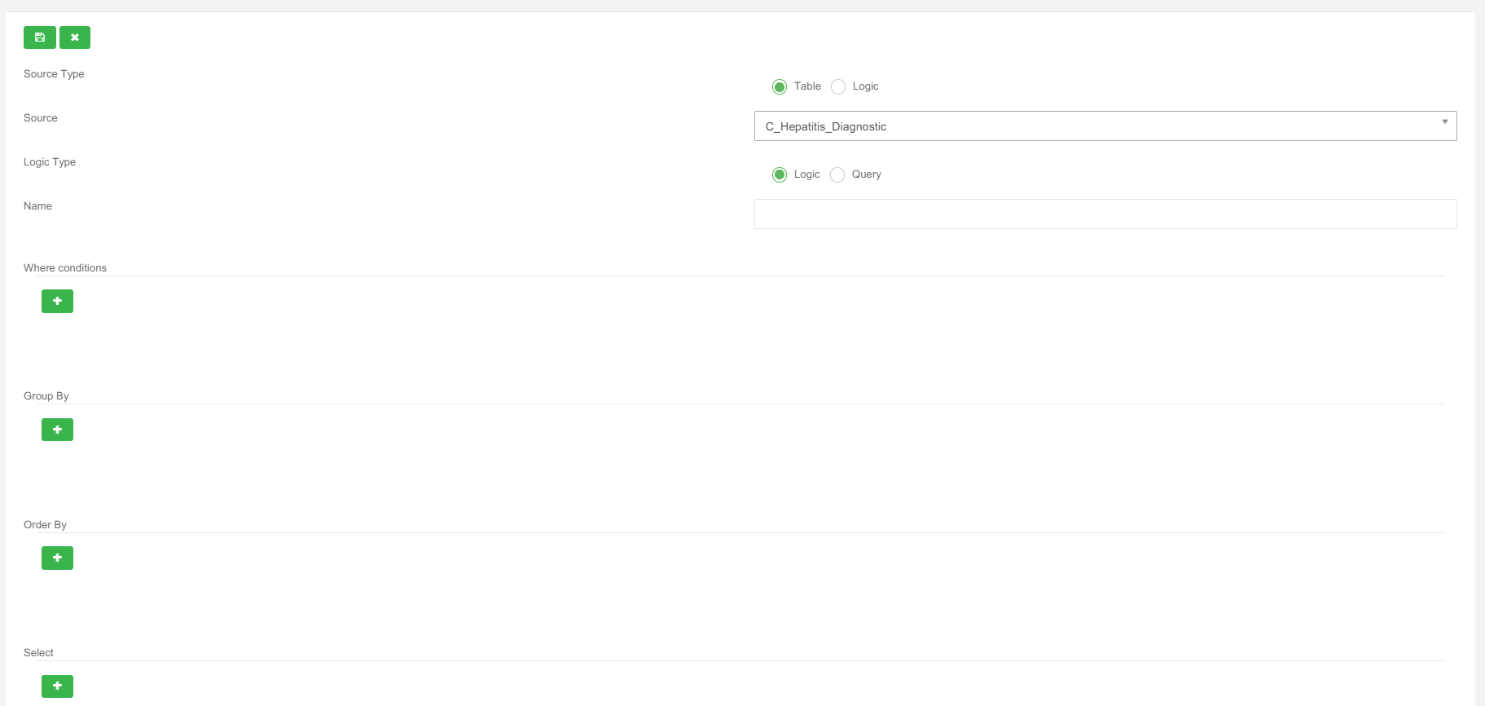 თითოეული პირობის დამატებისას საჭიროა შესაბამისი პირობისა და ტიპის გაწერა (Expression  and Type). პირობის ტიპი (Type) შესაძლოა იყოს (სურათი 16):Unspecified - დაუზუსტებელიText - ტექსტი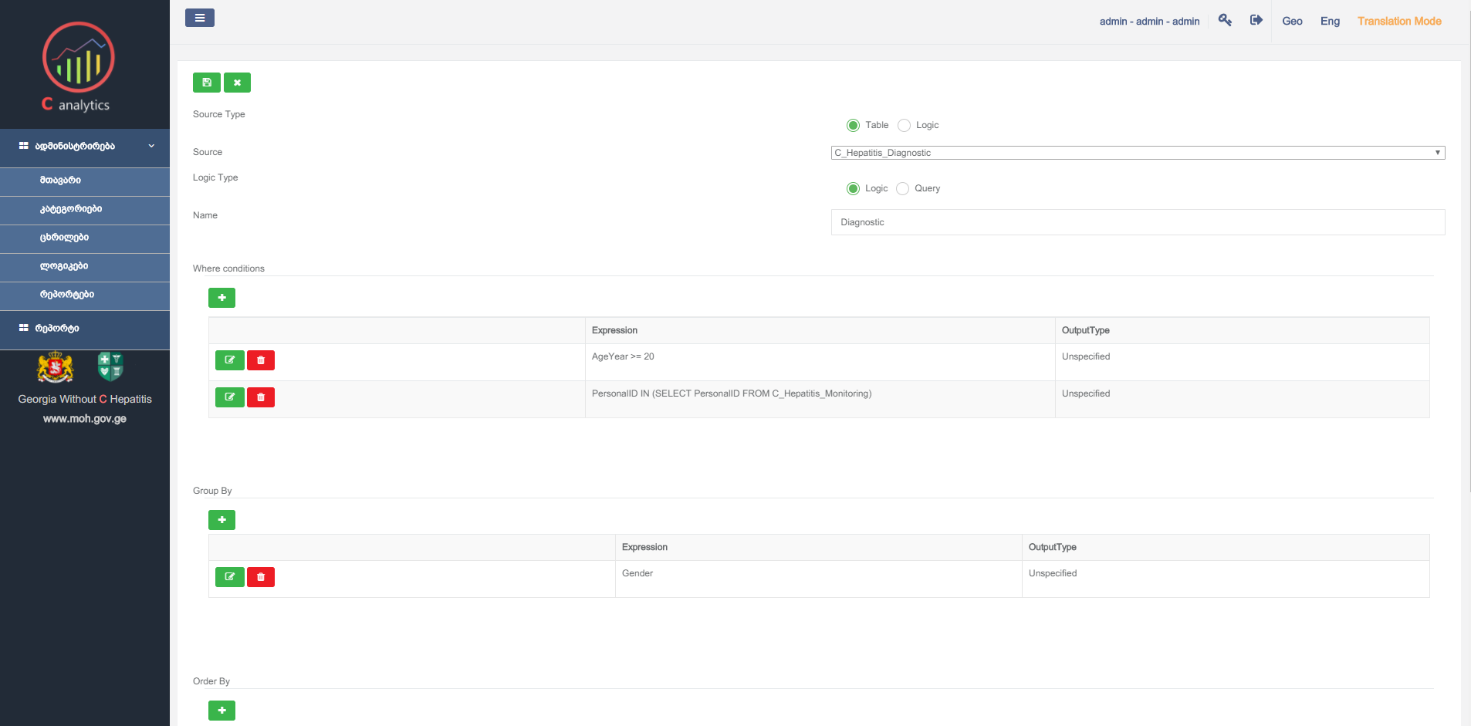 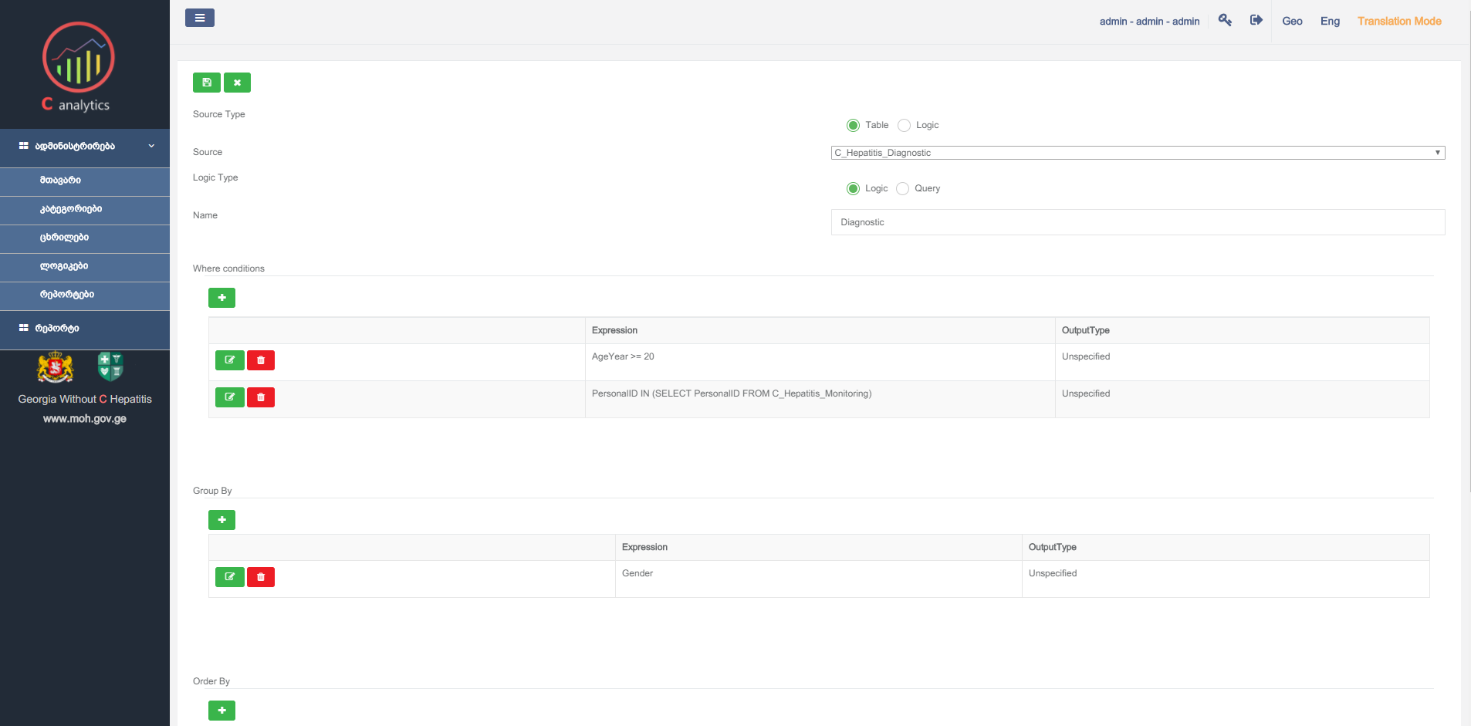 Number - რიცხვიDateTime - თარიღიმხოლოდ ველების შერჩევის (Select) შემთხვევაში, საჭიროა შესაბამისი სახელის, პირობის და ტიპის გაწერა (Expression and Type) (სურათი 18).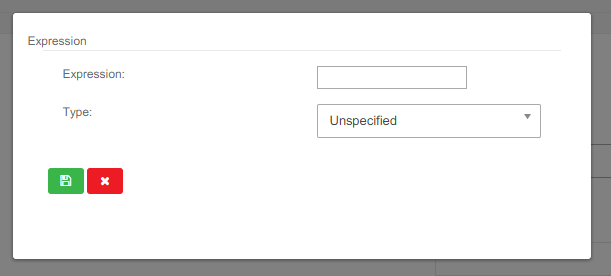 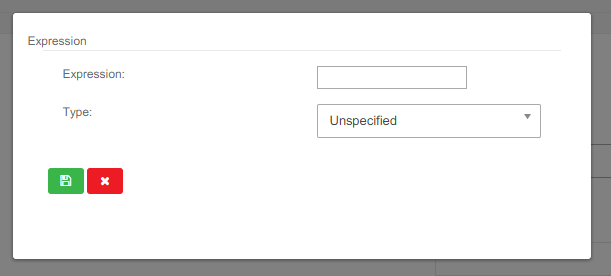 როცა ლოგიკა იქმნება მოანცემთა ბაზის სკრიპტის (SQL Query  ) მიხედვით (ანუ Logic Type = Query) საჭიროა შესაბამისი სკრიპტის გაწერა (სურათი 17).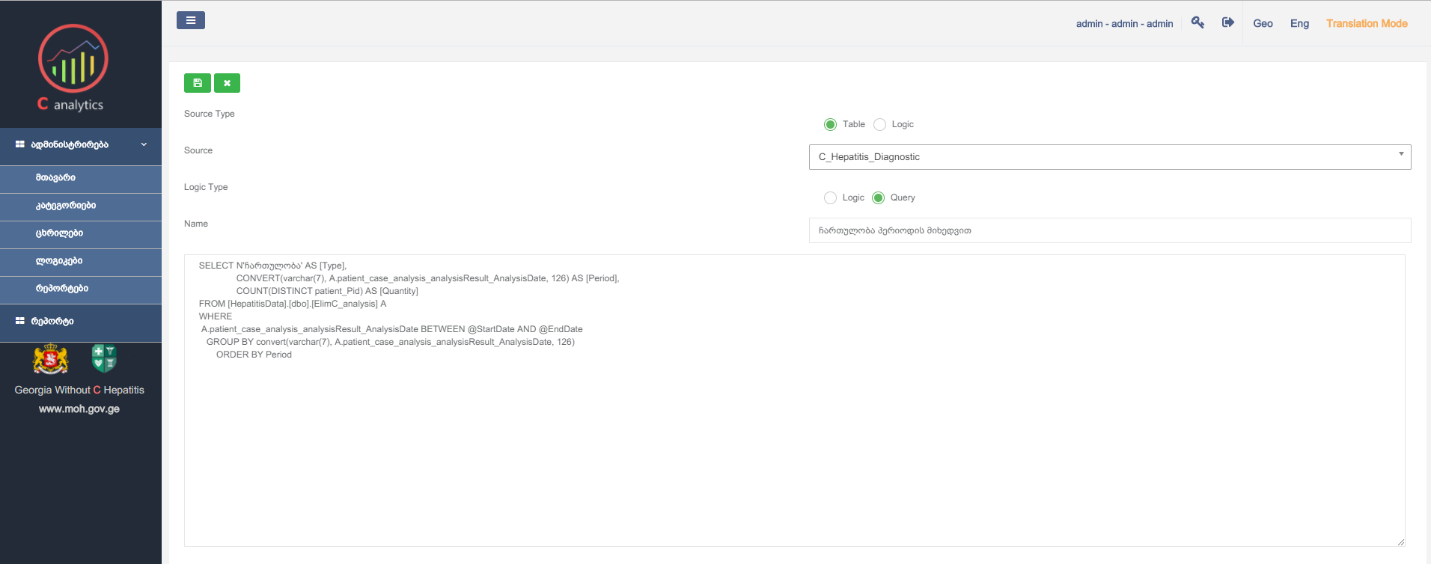 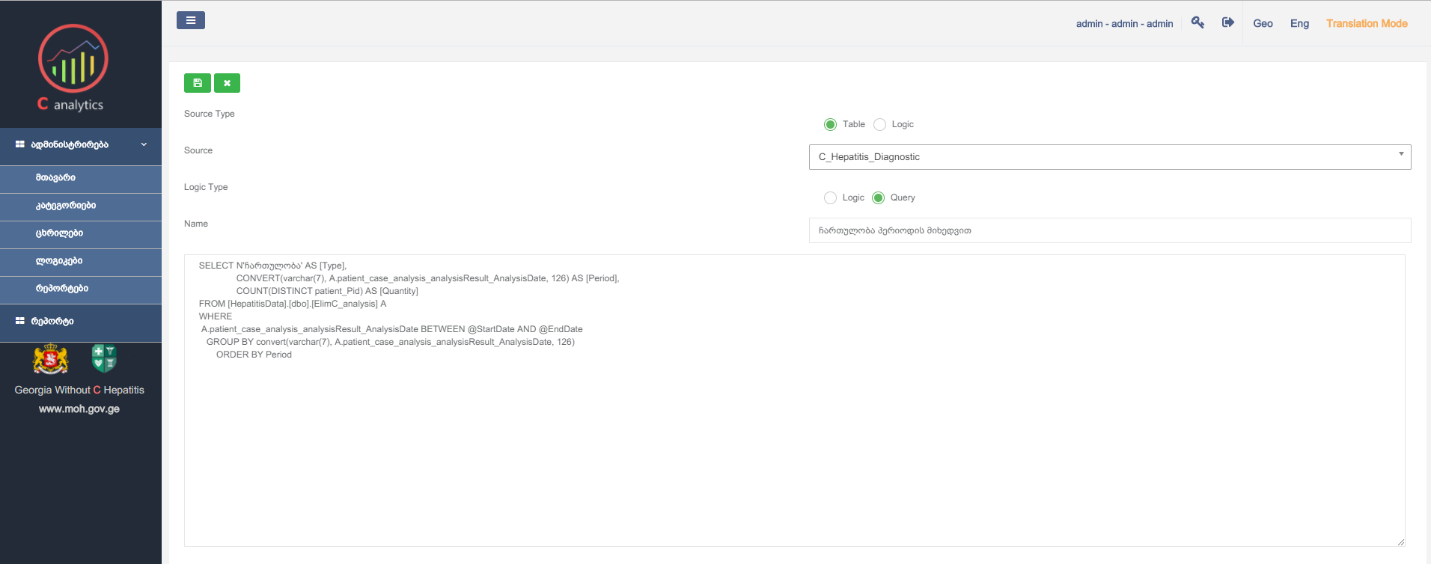 რეპორტები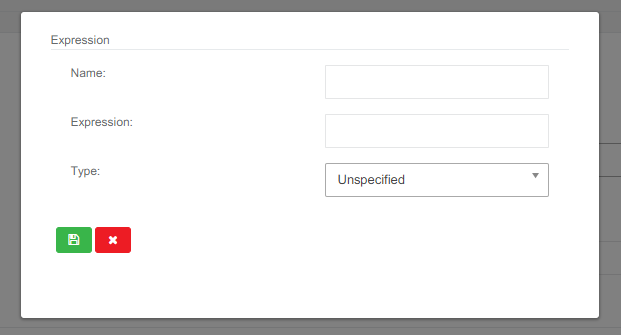 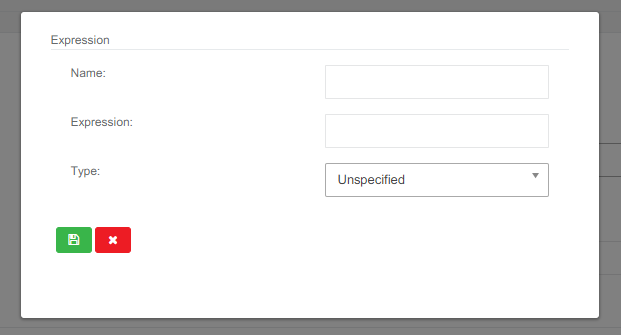 რეპორტების გვერდზე გადასვლისას შესაძლებელია სისტემაში უკვე შექმნილი რეპორტების სიის (რეესტრის) ნახვა (სურათი 19).რეპორტების რეესტრიდან შესაძლებელია არსებული რეპორტების ნახვა, რედაქტირება და წაშლა:ViewEditDeleteახალი რეპორტის დამატებისას, უნდა მიეთითოს შემდეგი სახის ინფორმაცია (სურათი 20):Public: იყოს თუ არა რეპორტი ყველასათვის ხილვადიDefault: არჩეულ იქნას თუ არა რეპორტი ავტომატურადLanguage: რეპორტის ენის არჩევა (ქართული/ინგლისური/რუსული)Name: რეპორტის სახელიOrder Index: რეპორტის რიგითობა ინტერფეისზეXlabelAngle: არ გამოიყენებაCategory: კატეგორია, რომელსაც მიეკუთვნება ეს რეპორტიDescription: რეპორტის აღწერაInterpretation: რეპორტის აღწერა/ინტერპრეტაციაSource: წყაროType: რეპორტის ტიპი (Grid/Chart) 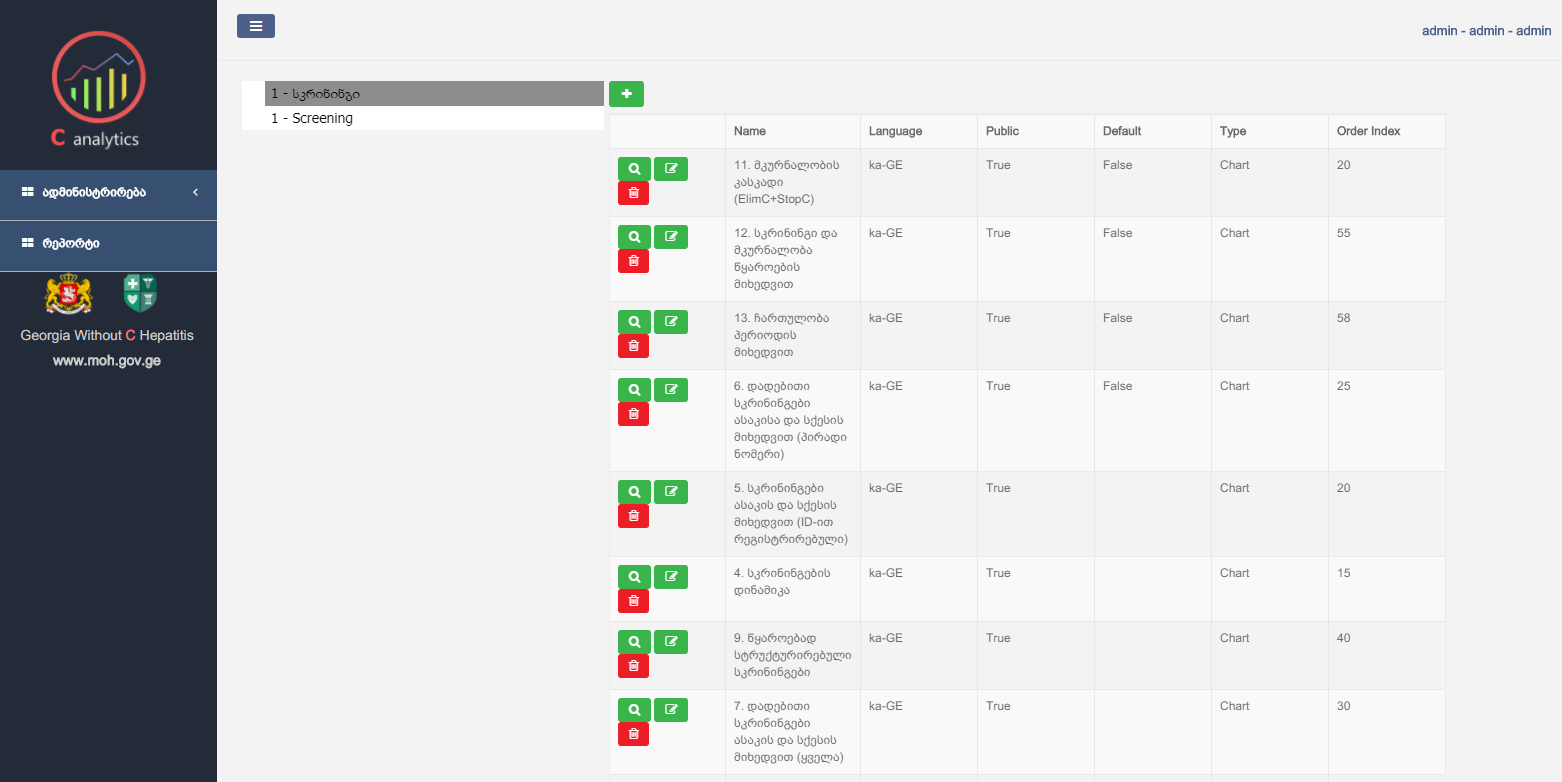 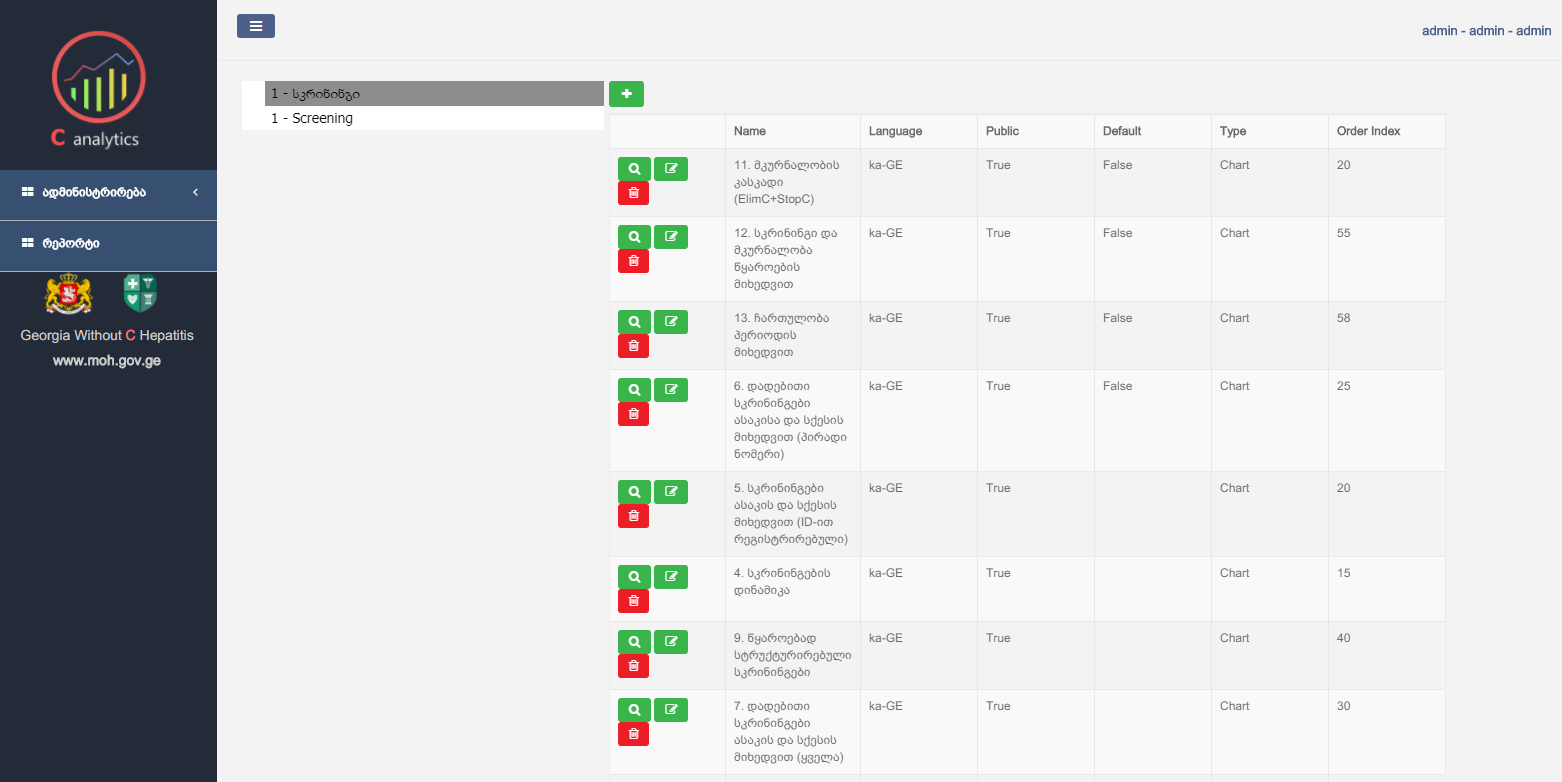 Logics: ლოგიკა, რომლის მიხედვითაც იგება რეპორტი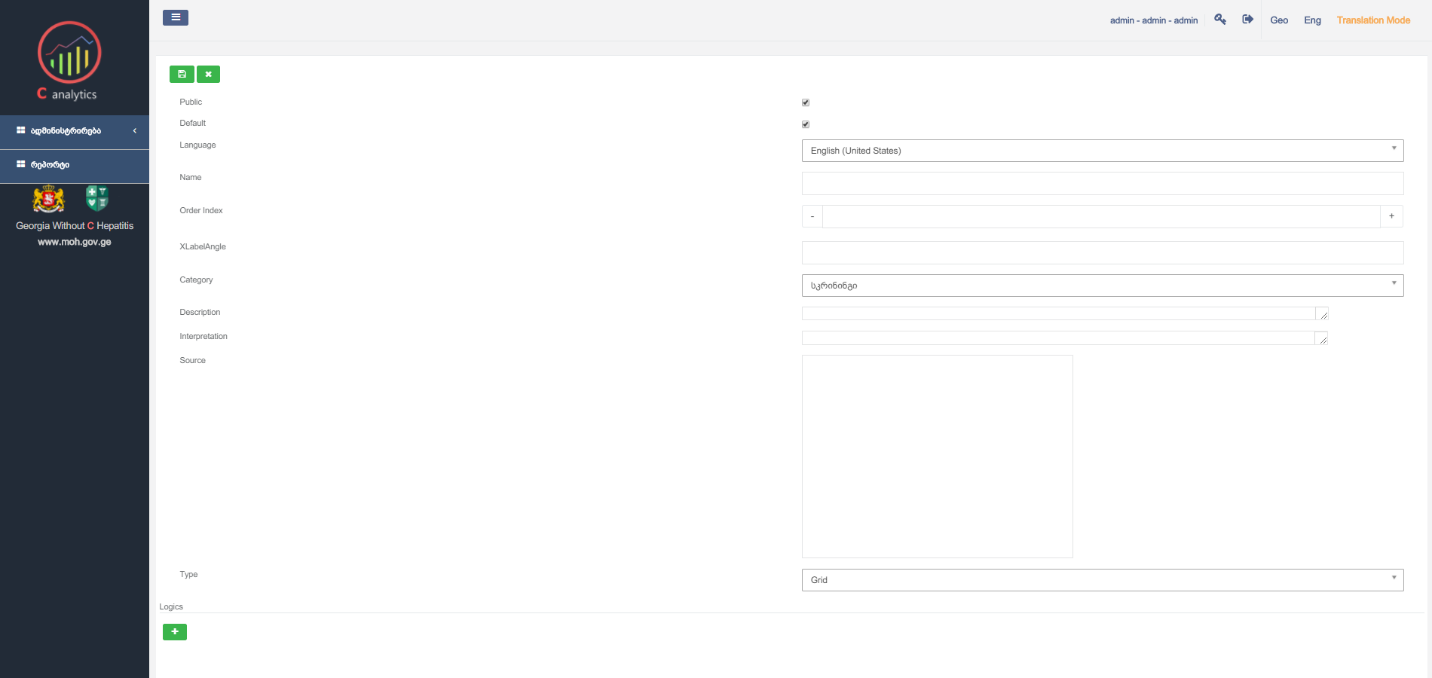 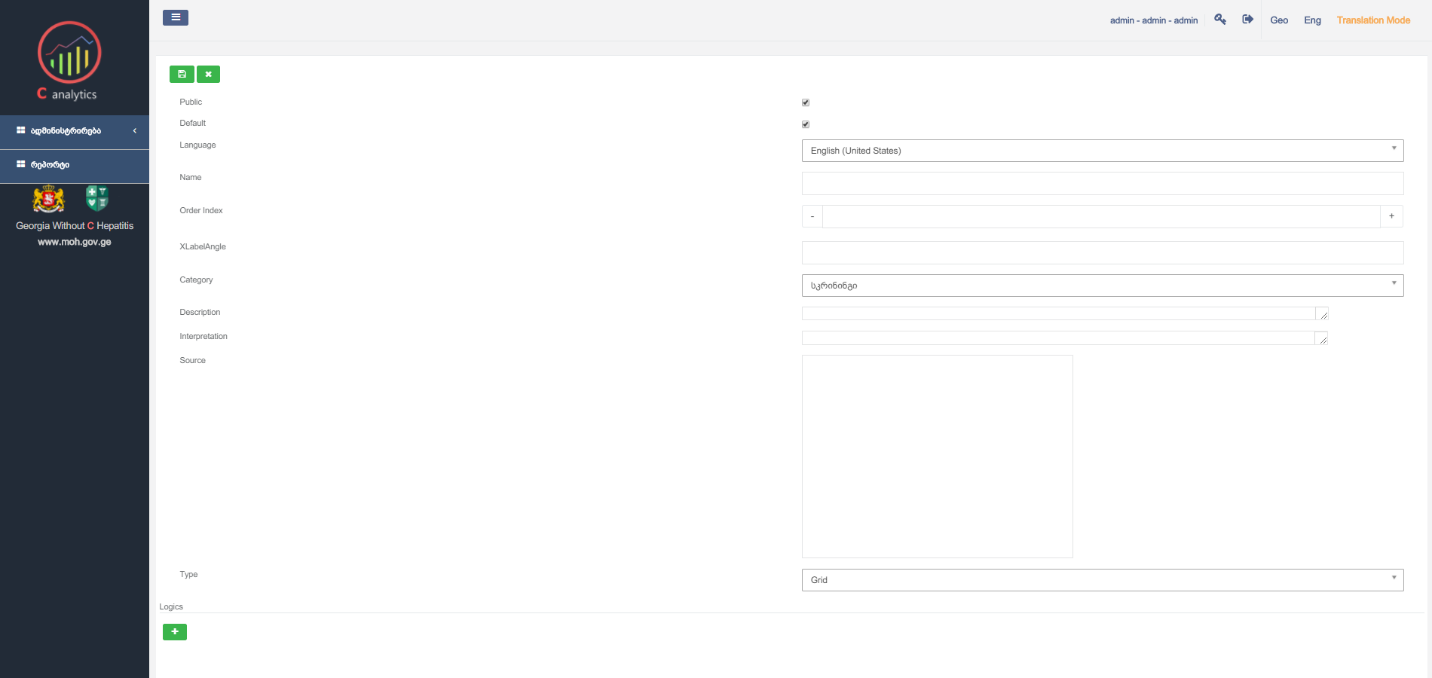 რეპორტზე უკვე შექმნილი ლოგიკის დამატებისთვის საჭიროა არჩეულ იქნას შემდეგი პარამეტრები (სურათი 21):Type - ტიპი. შეიძლება იყოს შემდეგი ვარიანტები:BaGroupedBaLinePieRadarPolar AreaDougnutHorizontal BarBubbleTable - სისტემაში უკვე შექმნილი ცხრილი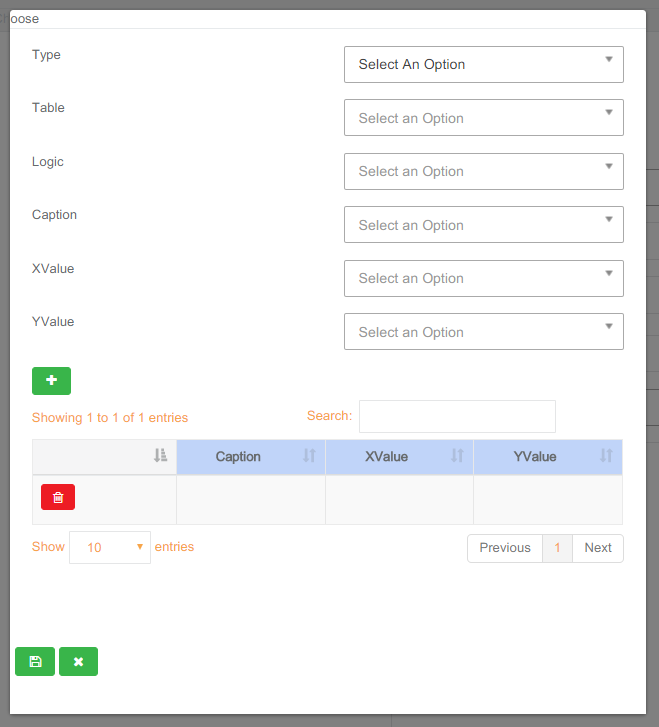 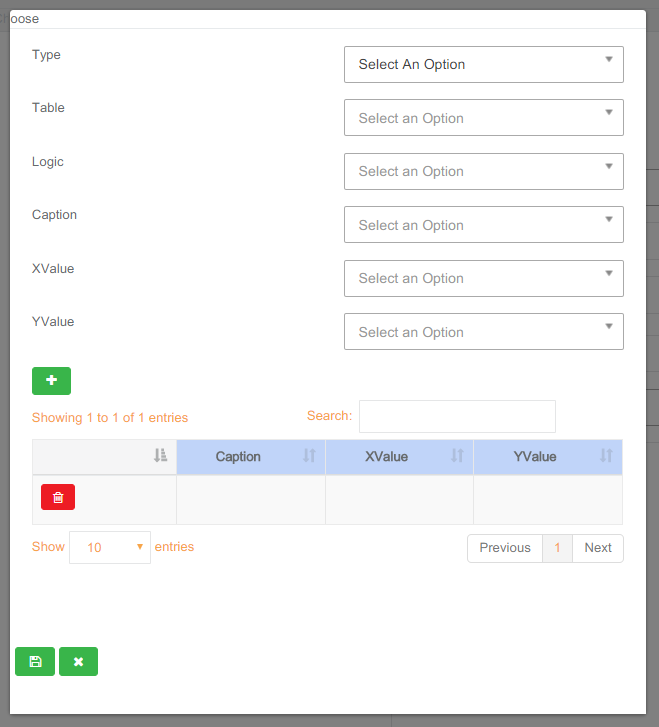 Logic - სისტემაში უკვე შექმნილი ლოგიკაCaption - მოკლე ტექსტური აღწერაXvalue – X ღერძის მნიშვნელობაYvalue – Y ღერძის მნიშვნელობა